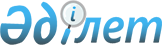 Өсімдік шаруашылығы өнімдерінің түрлері бойынша алқап бірлігіне жұмсалатын шығындардың 2006 жылға арналған нормативтерін бекіту туралыҚазақстан Республикасы Үкіметінің 2006 жылғы 17 мамырдағы N 412 Қаулысы



      "Өсімдік шаруашылығындағы міндетті сақтандыру туралы" Қазақстан Республикасының 2004 жылғы 10 наурыздағы Заңының 
 7-бабына 
сәйкес Қазақстан Республикасының Үкіметі 

ҚАУЛЫ ЕТЕДІ:





      1. Қоса беріліп отырған өсімдік шаруашылығы өнімдерінің түрлері бойынша алқап бірлігіне жұмсалатын шығындардың 2006 жылға арналған нормативтері бекітілсін.




      2. Осы қаулы қол қойылған күнінен бастап қолданысқа енгізіледі және ресми жариялануға тиіс.

    

  Қазақстан Республикасының




      Премьер-Министрі


                                             Қазақстан Республикасы



                                                    Үкіметінің



                                             2006 жылғы»17 мамырдағы



                                                 N 412 қаулысымен



                                                    бекітілген




 

       



 ӨСІМДІК ШАРУАШЫЛЫҒЫ ӨНІМДЕРІНІҢ ТҮРЛЕРІ БОЙЫНША






      АЛҚАП БІРЛІГІНЕ ЖҰМСАЛАТЫН ШЫҒЫНДАРДЫҢ 2006 ЖЫЛҒА






                   АРНАЛҒАН НОРМАТИВТЕРІ



                        

1. Ақмола облысы

      

                        

2. Ақтөбе облысы

      

                         

3. Алматы облысы


                  

4. Шығыс Қазақстан облысы


                       

5. Жамбыл облысы


                      

6. Батыс Қазақстан облысы

      

                     

7. Қарағанды облысы


                       

 8. Қостанай облысы


                        

9. Қызылорда облысы


                      

10. Павлодар облысы


                    

11. Солтүстік Қазақстан облысы


                  

12. Оңтүстік Қазақстан облысы



Өсімдік шаруашылығының өнім түрлері бойынша алқап бірлігіне жұмсалатын шығындар нормативтерін қолдану жөнінде ескертпе

:



Екі шекаралас облыстың табиғи-климаттық жағдайы бірдей аймақта орналасқан іргелес аудандарының ауыл шаруашылығы тауарын өндірушілері егістіктерді сақтандыру кезінде осы аудандардың бірінде қолданылатын 1 гектарға жұмсалатын шығындардың нормативін өз қалаулары бойынша таңдауына болады.

					© 2012. Қазақстан Республикасы Әділет министрлігінің «Қазақстан Республикасының Заңнама және құқықтық ақпарат институты» ШЖҚ РМК
				
Өнім

1 гектарға жұмсалатын



шығындардың нормативі -



барлығы (теңге)

1 гектарға жұмсалатын



шығындардың нормативі -



барлығы (теңге)

Оңайлатылған



технология



жағдайында 1



гектарға



жұмсалатын



(теңге) шығындардың



(жалақы,



жанар-жағар май



материалдары,



тұқым) үш түрі



бойынша



нормативтері

Өнім

оңайлатылған



технология



жағдайында

ғылыми



негізделген



технология



жағдайында

Оңайлатылған



технология



жағдайында 1



гектарға



жұмсалатын



(теңге) шығындардың



(жалақы,



жанар-жағар май



материалдары,



тұқым) үш түрі



бойынша



нормативтері

II дала аймағы

II дала аймағы

II дала аймағы

II дала аймағы

Жаздық бидай

5038

7119

2849

Күздік бидай

5340

7546

3055

Жаздық арпа

4081

5801

2692

Күздік қара бидай

3096

5209

2159

Қара құмық

4805

7129

2288

Сұлы

3863

5812

2504

Тары

2013

3621

1590

Бұршақ

4119

5885

2895

Аңқа

4324

6339

2914

Рапс

8538

11429

1830

Күнбағыс

4728

7747

3239

III құрғақ дала аймағы

III құрғақ дала аймағы

III құрғақ дала аймағы

III құрғақ дала аймағы

Жаздық бидай

4673

6873

2824

Күздік бидай

4953

7285

3061

Жаздық арпа

3889

5675

2530

Өнім

1 гектарға жұмсалатын



шығындардың нормативі -



барлығы (теңге)

1 гектарға жұмсалатын



шығындардың нормативі -



барлығы (теңге)

Оңайлатылған



технология



жағдайында 1



гектарға



жұмсалатын



(теңге) шығындардың



(жалақы,



жанар-жағар май



материалдары,



тұқым) үш түрі



бойынша



нормативтері

Өнім

оңайлатылған



технология



жағдайында

ғылыми



негізделген



технология



жағдайында

Оңайлатылған



технология



жағдайында 1



гектарға



жұмсалатын



(теңге) шығындардың



(жалақы,



жанар-жағар май



материалдары,



тұқым) үш түрі



бойынша



нормативтері

1

2

3

4

ІІ дала аймағы

ІІ дала аймағы

ІІ дала аймағы

ІІ дала аймағы

Жаздық бидай

2848

5027

1757

Күздік бидай

3019

5329

1966

Жаздық арпа

2674

4289

1601

Жаздық қара бидай

2737

4481

1594

Күздік қара бидай

2901

4750

1821

Тары

1248

2949

965

Бұршақ

3660

5161

2648

Рапс

7811

10131

1797

Күнбағыс

5374

8711

3133

Мақсары

11312

22750

2263

III құрғақ дала аймағы

III құрғақ дала аймағы

III құрғақ дала аймағы

III құрғақ дала аймағы

Жаздық бидай

3039

4677

1725

Күздік бидай

3221

4958

1927

Жаздық арпа

2420

4010

1585

Сұлы

3096

4968

1526

Тары

1214

2833

953

IV жартылай шөлейтті аймақ

IV жартылай шөлейтті аймақ

IV жартылай шөлейтті аймақ

IV жартылай шөлейтті аймақ

Жаздық бидай

2379

4649

1585

Күздік бидай

2846

4928

1873

Жаздық арпа

2265

4285

1523

Тары

1204

2752

914

V шөлейтті аймақ

V шөлейтті аймақ

V шөлейтті аймақ

V шөлейтті аймақ

Жаздық бидай

2405

4618

1582

Күздік бидай

2649

4895

1784

Жаздық арпа

2160

4119

1470

Тары

1284

2695

977

Өнім

1 гектарға жұмсалатын



шығындардың нормативі -



барлығы (теңге)

1 гектарға жұмсалатын



шығындардың нормативі -



барлығы (теңге)

Оңайлатылған



технология



жағдайында 1



гектарға



жұмсалатын



(теңге) шығындардың



(жалақы,



жанар-жағар май



материалдары,



тұқым) үш түрі



бойынша



нормативтері

Өнім

оңайлатылған



технология



жағдайында

ғылыми



негізделген



технология



жағдайында

Оңайлатылған



технология



жағдайында 1



гектарға



жұмсалатын



(теңге) шығындардың



(жалақы,



жанар-жағар май



материалдары,



тұқым) үш түрі



бойынша



нормативтері

1

2

3

4


Суармалы жер




V шөлейтті аймақ


Суармалы жер




V шөлейтті аймақ


Суармалы жер




V шөлейтті аймақ


Суармалы жер




V шөлейтті аймақ

Жаздық бидай

6275

10200

3346

Күздік бидай

6606

10737

3506

Жаздық арпа

5486

7636

3202

Күздік арпа

5775

8038

3446

Астыққа арналған жүгері

13303

21313

8328

Қытай бұршақ

5699

9440

3630

Қант қызылшасы

30208

50572

4754

VI тау бөктері - шөлейтті - дала аймағы

VI тау бөктері - шөлейтті - дала аймағы

VI тау бөктері - шөлейтті - дала аймағы

VI тау бөктері - шөлейтті - дала аймағы

Жаздық бидай

5427

9047

3406

Күздік бидай

5607

9523

3491

Жаздық арпа

5731

8725

3242

Күздік арпа

6033

9184

3298

Қара құмық

7006

9697

3063

Астыққа арналған жүгері

13935

19080

8556

Күріш

20342

31006

4380

Рапс

4723

8606

2896

Мақсары

10100

21205

2027

Қытай бұршақ

5921

9575

3646

Қант қызылшасы

27079

49904

4837

IX ортаазиялық таулы аймағы

IX ортаазиялық таулы аймағы

IX ортаазиялық таулы аймағы

IX ортаазиялық таулы аймағы

Жаздық бидай

5696

8461

3045

Күздік бидай

5996

8906

3268

Жаздық арпа

5621

7792

2629

Күздік арпа

5917

8202

2825

Күнбағыс

4798

7992

2698


Суарылмайтын жер




VI тау бөктері - шөлейтті - дала аймағы


Суарылмайтын жер




VI тау бөктері - шөлейтті - дала аймағы


Суарылмайтын жер




VI тау бөктері - шөлейтті - дала аймағы


Суарылмайтын жер




VI тау бөктері - шөлейтті - дала аймағы

Жаздық бидай

4589

7643

2827

Күздік бидай

4831

8045

3065

Жаздық арпа

4194

7141

2412

Күздік арпа

4415

7517

2570

Қара құмық

6323

8056

2822

Сұлы

4258

6366

2353

Тары

3544

5454

1635

Аңқа

4071

6097

3253

Күнбағыс

3887

6973

2685

Мақсары

8180

18655

1775

ІХ ортаазиялық таулы аймағы

ІХ ортаазиялық таулы аймағы

ІХ ортаазиялық таулы аймағы

ІХ ортаазиялық таулы аймағы

Жаздық бидай

4464

6724

3022

Күздік бидай

4699

7078

3269

Жаздық арпа

4225

6951

2423

Күздік арпа

4447

7166

2581

Мақсары

7994

17945

2167

Өнім

1 гектарға жұмсалатын



шығындардың нормативі -



барлығы (теңге)

1 гектарға жұмсалатын



шығындардың нормативі -



барлығы (теңге)

Оңайлатылған



технология



жағдайында 1



гектарға



жұмсалатын



(теңге) шығындардың



(жалақы,



жанар-жағар май



материалдары,



тұқым) үш түрі



бойынша



нормативтері

Өнім

оңайлатылған



технология



жағдайында

ғылыми



негізделген



технология



жағдайында

Оңайлатылған



технология



жағдайында 1



гектарға



жұмсалатын



(теңге) шығындардың



(жалақы,



жанар-жағар май



материалдары,



тұқым) үш түрі



бойынша



нормативтері

1

2

3

4

II дала аймағы

II дала аймағы

II дала аймағы

II дала аймағы

Жаздық бидай

4276

7109

2726

Күздік бидай

4532

7536

2922

Жаздық арпа

4006

5815

2833

Қара құмық

7098

9827

2925

Сұлы

3886

5720

2495

Тары

2200

4537

1695

Бұршақ

4996

7033

3146

Рапс

8290

10763

1841

Күнбағыс

4461

8017

3209

III құрғақ дала аймағы

III құрғақ дала аймағы

III құрғақ дала аймағы

III құрғақ дала аймағы

Жаздық бидай

4613

6994

2812

Күздік бидай

4890

7414

3010

Жаздық арпа

4095

7886

2806

Сұлы

4002

5836

2559

Күнбағыс

4522

8987

3095

IV жартылай шөлейтті аймақ

IV жартылай шөлейтті аймақ

IV жартылай шөлейтті аймақ

IV жартылай шөлейтті аймақ

Жаздық бидай

4566

6693

2767

Күздік бидай

4840

7095

2964

Күнбағыс

4781

8645

2955

V шөлейтті аймақ

V шөлейтті аймақ

V шөлейтті аймақ

V шөлейтті аймақ

Жаздық бидай

4625

6653

2666

Күздік бидай

4903

7052

2924

Күнбағыс

4141

7183

2836

VI тау бөктері - шөлейтті - дала аймағы

VI тау бөктері - шөлейтті - дала аймағы

VI тау бөктері - шөлейтті - дала аймағы

VI тау бөктері - шөлейтті - дала аймағы

Жаздық бидай

4651

6938

2736

Күздік бидай

4930

7354

2996

Жаздық арпа

4097

5964

2794

Күнбағыс

4486

8811

2766

IX ортаазиялық таулы аймағы

IX ортаазиялық таулы аймағы

IX ортаазиялық таулы аймағы

IX ортаазиялық таулы аймағы

Жаздық бидай

4683

6888

2806

Күздік бидай

4964

7001

3004

Жаздық арпа

4107

6014

2814

Күнбағыс

4581

8157

2606

X Оңтүстік-Сібір таулы аймағы

X Оңтүстік-Сібір таулы аймағы

X Оңтүстік-Сібір таулы аймағы

X Оңтүстік-Сібір таулы аймағы

Жаздық бидай

4585

6648

2870

Күздік бидай

4860

6847

3070

Жаздық арпа

3952

5901

2806

Күнбағыс

4635

8153

2591

Өнім

1 гектарға жұмсалатын



шығындардың нормативі -



барлығы (теңге)

1 гектарға жұмсалатын



шығындардың нормативі -



барлығы (теңге)

Оңайлатылған



технология



жағдайында 1



гектарға



жұмсалатын



(теңге) шығындардың



(жалақы,



жанар-жағар май



материалдары,



тұқым) үш түрі



бойынша



нормативтері

Өнім

оңайлатылған



технология



жағдайында

ғылыми



негізделген



технология



жағдайында

Оңайлатылған



технология



жағдайында 1



гектарға



жұмсалатын



(теңге) шығындардың



(жалақы,



жанар-жағар май



материалдары,



тұқым) үш түрі



бойынша



нормативтері

1

2

3

4


Суармалы жер




V шөлейтті аймақ


Суармалы жер




V шөлейтті аймақ


Суармалы жер




V шөлейтті аймақ


Суармалы жер




V шөлейтті аймақ

Жаздық бидай

6157

10179

3373

Күздік бидай

6481

10715

3618

Жаздық арпа

5444

8388

2964

Күздік арпа

5731

8619

3156

Астыққа арналған жүгері

13250

21923

7311

Мақсары

8314

15645

2210

Қант қызылшасы

32954

46303

4755

VI тау бөктері - шөлейтті - дала аймағы

VI тау бөктері - шөлейтті - дала аймағы

VI тау бөктері - шөлейтті - дала аймағы

VI тау бөктері - шөлейтті - дала аймағы

Жаздық бидай

5776

9788

3580

Күздік бидай

5975

10303

3827

Астыққа арналған жүгері

14084

20970

6771

Рапс

6609

11042

3736

Қытай бұршақ

5190

8422

3564

Қант қызылшасы

34694

56342

4627

IX ортаазиялық таулы аймағы

IX ортаазиялық таулы аймағы

IX ортаазиялық таулы аймағы

IX ортаазиялық таулы аймағы

Жаздық бидай

5596

8889

3452

Күздік бидай

5890

9146

3693

Жаздық арпа

4140

7613

2933

Күздік арпа

4358

8014

3124

Күнбағыс

4558

7592

2563


Суарылмайтын жер




VI тау бөктері - шөлейтті - дала аймағы


Суарылмайтын жер




VI тау бөктері - шөлейтті - дала аймағы


Суарылмайтын жер




VI тау бөктері - шөлейтті - дала аймағы


Суарылмайтын жер




VI тау бөктері - шөлейтті - дала аймағы

Жаздық бидай

4885

7748

3117

Күздік бидай

5089

8071

3351

Сұлы

4045

6048

2235

Тары

3367

5181

1553

Астыққа арналған жүгері

11097

20237

7007

Аңқа

3867

5792

2320

Өнім

1 гектарға жұмсалатын



шығындардың нормативі -



барлығы (теңге)

1 гектарға жұмсалатын



шығындардың нормативі -



барлығы (теңге)

Оңайлатылған



технология



жағдайында 1



гектарға



жұмсалатын



(теңге) шығындардың



(жалақы,



жанар-жағар май



материалдары,



тұқым) үш түрі



бойынша



нормативтері

Өнім

оңайлатылған



технология



жағдайында

ғылыми



негізделген



технология



жағдайында

Оңайлатылған



технология



жағдайында 1



гектарға



жұмсалатын



(теңге) шығындардың



(жалақы,



жанар-жағар май



материалдары,



тұқым) үш түрі



бойынша



нормативтері

1

2

3

4

III құрғақ дала аймағы

III құрғақ дала аймағы

III құрғақ дала аймағы

III құрғақ дала аймағы

Жаздық бидай

2912

4753

1780

Күздік бидай

3087

5038

1961

Жаздық арпа

2703

4103

1641

Сұлы

4835

6414

2290

Тары

1254

2523

989

Бұршақ

3913

5590

2750

Рапс

7400

9598

1703

Күнбағыс

5213

8450

3231

Мақсары

10973

22068

2320

IV жартылай шөлейтті аймақ

IV жартылай шөлейтті аймақ

IV жартылай шөлейтті аймақ

IV жартылай шөлейтті аймақ

Жаздық бидай

3100

4657

1741

Күздік бидай

3286

4936

1921

Жаздық арпа

2693

4327

1571

Тары

1237

2530

940

V шөлейтті аймақ

V шөлейтті аймақ

V шөлейтті аймақ

V шөлейтті аймақ

Жаздық бидай

2532

4443

1709

Күздік бидай

2684

4710

1888

Жаздық арпа

2527

4105

1810

Тары

1231

2523

889

Өнім

1 гектарға жұмсалатын



шығындардың нормативі -



барлығы (теңге)

1 гектарға жұмсалатын



шығындардың нормативі -



барлығы (теңге)

Оңайлатылған



технология



жағдайында 1



гектарға



жұмсалатын



(теңге) шығындардың



(жалақы,



жанар-жағар май



материалдары,



тұқым) үш түрі



бойынша



нормативтері

Өнім

оңайлатылған



технология



жағдайында

ғылыми



негізделген



технология



жағдайында

Оңайлатылған



технология



жағдайында 1



гектарға



жұмсалатын



(теңге) шығындардың



(жалақы,



жанар-жағар май



материалдары,



тұқым) үш түрі



бойынша



нормативтері

1

2

3

4

III құрғақ дала аймағы

III құрғақ дала аймағы

III құрғақ дала аймағы

III құрғақ дала аймағы

Жаздық бидай

4285

5856

2182

Жаздық арпа

3384

5222

1898

Сұлы

3259

5229

1606

Бұршақ

3993

5690

2942

Күнбағыс

4238

7616

3087

Қытай бұршақ

4441

7081

3500

IV жартылай шөлейтті аймақ

IV жартылай шөлейтті аймақ

IV жартылай шөлейтті аймақ

IV жартылай шөлейтті аймақ

Жаздық бидай

4484

5980

2078

Жаздық арпа

3451

5501

1826

V шөлейтті аймақ

V шөлейтті аймақ

V шөлейтті аймақ

V шөлейтті аймақ

Жаздық бидай

4367

5890

1941

Жаздық арпа

3574

4909

1686

Өнім

1 гектарға жұмсалатын



шығындардың нормативі -



барлығы (теңге)

1 гектарға жұмсалатын



шығындардың нормативі -



барлығы (теңге)

Оңайлатылған



технология



жағдайында 1



гектарға



жұмсалатын



(теңге) шығындардың



(жалақы,



жанар-жағар май



материалдары,



тұқым) үш түрі



бойынша



нормативтері

Өнім

оңайлатылған



технология



жағдайында

ғылыми



негізделген



технология



жағдайында

Оңайлатылған



технология



жағдайында 1



гектарға



жұмсалатын



(теңге) шығындардың



(жалақы,



жанар-жағар май



материалдары,



тұқым) үш түрі



бойынша



нормативтері

1

2

3

4

II дала аймағы

II дала аймағы

II дала аймағы

II дала аймағы

Жаздық бидай

5393

7662

3123

Жаздық арпа

4195

6034

2853

Сұлы

3787

5930

2574

Тары

2196

3887

1692

Бұршақ

3853

5433

2788

Аңқа

4102

5862

2779

Рапс

8222

10664

1892

Күнбағыс

4360

7245

2978

III кұрғақ дала аймағы

III кұрғақ дала аймағы

III кұрғақ дала аймағы

III кұрғақ дала аймағы

Жаздық бидай

4872

6949

3082

Жаздық арпа

4021

5301

2785

Қара құмық

4183

6690

2335

Сұлы

3446

5126

2618

IV жартылай шөлейтті аймақ

IV жартылай шөлейтті аймақ

IV жартылай шөлейтті аймақ

IV жартылай шөлейтті аймақ

Жаздық бидай

4575

6928

3152

Жаздық арпа

3847

4919

2847

V шөлейтті аймақ

V шөлейтті аймақ

V шөлейтті аймақ

V шөлейтті аймақ

Жаздық бидай

4395

6762

3035

Жаздық арпа

3647

5594

2819

Өнім

1 гектарға жұмсалатын



шығындардың нормативі -



барлығы (теңге)

1 гектарға жұмсалатын



шығындардың нормативі -



барлығы (теңге)

Оңайлатылған



технология



жағдайында 1



гектарға



жұмсалатын



(теңге) шығындардың



(жалақы,



жанар-жағар май



материалдары,



тұқым) үш түрі



бойынша



нормативтері

Өнім

оңайлатылған



технология



жағдайында

ғылыми



негізделген



технология



жағдайында

Оңайлатылған



технология



жағдайында 1



гектарға



жұмсалатын



(теңге) шығындардың



(жалақы,



жанар-жағар май



материалдары,



тұқым) үш түрі



бойынша



нормативтері


Суармалы жер




V шөлейтті аймақ


Суармалы жер




V шөлейтті аймақ


Суармалы жер




V шөлейтті аймақ


Суармалы жер




V шөлейтті аймақ

Жаздық бидай

7532

11333

1990

Күздік бидай

7929

11929

2192

Жаздық арпа

7378

10954

2169

Күздік арпа

7766

11531

2361

Тары

1866

3900

1024

Астыққа арналған жүгері

14616

21184

7862

Күріш

19713

30580

4075

Күнбағыс

5894

8944

4099

Мақсары

10525

20888

2706

Қытай бұршақ

4665

8369

3336

Өнім

1 гектарға жұмсалатын



шығындардың нормативі -



барлығы (теңге)

1 гектарға жұмсалатын



шығындардың нормативі -



барлығы (теңге)

Оңайлатылған



технология



жағдайында 1



гектарға



жұмсалатын



(теңге) шығындардың



(жалақы,



жанар-жағар май



материалдары,



тұқым) үш түрі



бойынша



нормативтері

Өнім

оңайлатылған



технология



жағдайында

ғылыми



негізделген



технология



жағдайында

Оңайлатылған



технология



жағдайында 1



гектарға



жұмсалатын



(теңге) шығындардың



(жалақы,



жанар-жағар май



материалдары,



тұқым) үш түрі



бойынша



нормативтері

1

2

3

4

ІІ дала аймағы

ІІ дала аймағы

ІІ дала аймағы

ІІ дала аймағы

Жаздық бидай

4634

7075

3002

Күздік бидай

4912

7500

3195

Жаздық арпа

3843

5527

2389

Жаздық қара бидай

2836

4862

1939

Күздік қара бидай

3006

5154

2187

Қара құмық

7651

10472

2087

Сұлы

3294

5194

1898

Тары

2592

3938

1555

Күнбағыс

4590

7521

3126

III құрғақ дала аймағы

III құрғақ дала аймағы

III құрғақ дала аймағы

III құрғақ дала аймағы

Жаздық бидай

4756

6865

2485

Күздік бидай

4866

7276

3015

Жаздық арпа

4201

6266

2132

Жаздық қара бидай

2723

4668

1898

Күздік қара бидай

2805

4808

2050

Қара құмық

7268

9948

1996

Сұлы

3272

4816

1894

Тары

2462

3740

1452

Күнбағыс

4406

7220

2994

Өнім

1 гектарға жұмсалатын



шығындардың нормативі -



барлығы (теңге)

1 гектарға жұмсалатын



шығындардың нормативі -



барлығы (теңге)

Оңайлатылған



технология



жағдайында 1



гектарға



жұмсалатын



(теңге) шығындардың



(жалақы,



жанар-жағар май



материалдары,



тұқым) үш түрі



бойынша



нормативтері

Өнім

оңайлатылған



технология



жағдайында

ғылыми



негізделген



технология



жағдайында

Оңайлатылған



технология



жағдайында 1



гектарға



жұмсалатын



(теңге) шығындардың



(жалақы,



жанар-жағар май



материалдары,



тұқым) үш түрі



бойынша



нормативтері

1

2

3

4

І Орманды дала аймағы

І Орманды дала аймағы

І Орманды дала аймағы

І Орманды дала аймағы

Жаздық бидай

5861

8487

3038

Күздік бидай

5568

8263

2832

Жаздық арпа

4143

6003

2642

Қара құмық

4568

7746

2395

Сұлы

3905

5658

2457

II дала аймағы

II дала аймағы

II дала аймағы

II дала аймағы

Жаздық бидай

5114

7310

3019

Күздік бидай

4858

6944

2813

Жаздық арпа

4065

5769

2628

Сұлы

3684

5381

2544

Бұршақ

3913

5590

2880

Рапс

8726

11334

1938

Күнбағыс

4360

7145

3079

Өнім

1 гектарға жұмсалатын



шығындардың нормативі -



барлығы (теңге)

1 гектарға жұмсалатын



шығындардың нормативі -



барлығы (теңге)

Оңайлатылған



технология



жағдайында 1



гектарға



жұмсалатын



(теңге) шығындардың



(жалақы,



жанар-жағар май



материалдары,



тұқым) үш түрі



бойынша



нормативтері

Өнім

оңайлатылған



технология



жағдайында

ғылыми



негізделген



технология



жағдайында

Оңайлатылған



технология



жағдайында 1



гектарға



жұмсалатын



(теңге) шығындардың



(жалақы,



жанар-жағар май



материалдары,



тұқым) үш түрі



бойынша



нормативтері

1

2

3

4


Суармалы жер




VII субтропикалық шөлейтті аймақ


Суармалы жер




VII субтропикалық шөлейтті аймақ


Суармалы жер




VII субтропикалық шөлейтті аймақ


Суармалы жер




VII субтропикалық шөлейтті аймақ

Жаздық бидай

6760

10921

3053

Күздік бидай

7116

11496

3283

Жаздық арпа

5950

8620

3141

Күздік арпа

6263

9001

3317

Астыққа арналған жүгері

15385

22299

7512

Күріш

18330

29684

4178

Мақсары

9088

19574

2642

Мақта

21210

35116

13526

VIII

 

субтропикалық тау бөктері - шөлейтті аймағы

VIII

 

субтропикалық тау бөктері - шөлейтті аймағы

VIII

 

субтропикалық тау бөктері - шөлейтті аймағы

VIII

 

субтропикалық тау бөктері - шөлейтті аймағы

Жаздық бидай

6358

9014

4374

Күздік бидай

6693

9488

4626

Жаздық арпа

5085

6080

3850

Күздік арпа

5353

6295

4117

Астыққа арналған жүгері

14122

22421

6916

Күріш

19254

29701

4209

Рапс

4345

7918

2664

Күнбағыс

6204

9415

4249

Қытай бұршақ

4868

8809

3355

Мақта

18900

32291

13063

IX ортаазиялық таулы аймағы

IX ортаазиялық таулы аймағы

IX ортаазиялық таулы аймағы

IX ортаазиялық таулы аймағы

Жаздық бидай

6023

9556

4318

Күздік бидай

6340

9954

4529

Жаздық арпа

4839

5857

3615

Күздік арпа

5221

5955

4060

Астыққа арналған жүгері

13035

20548

6070

Күнбағыс

5781

9530

4010

Мақта

15396

23638

11984


Суарылмайтын жер




V шөлейтті аймақ


Суарылмайтын жер




V шөлейтті аймақ


Суарылмайтын жер




V шөлейтті аймақ


Суарылмайтын жер




V шөлейтті аймақ

Жаздық бидай

5294

7256

2863

Күздік бидай

5573

7638

3085

Жаздық арпа

3948

5391

2603

Күздік арпа

4156

5558

2720

VI тау бөктері - шөлейтті - дала аймағы

VI тау бөктері - шөлейтті - дала аймағы

VI тау бөктері - шөлейтті - дала аймағы

VI тау бөктері - шөлейтті - дала аймағы

Жаздық бидай

4912

7413

2990

Күздік бидай

5171

7803

3020

Жаздық арпа

4217

5699

2590

Күздік арпа

4439

5894

2757

Күздік қара бидай

4220

6596

2872

Сұлы

3832

5729

2118

Тары

3190

4909

1472

Аңқа

3663

5487

2282

VIII субтропикалық тау бөктері - шөлейтті аймағы

VIII субтропикалық тау бөктері - шөлейтті аймағы

VIII субтропикалық тау бөктері - шөлейтті аймағы

VIII субтропикалық тау бөктері - шөлейтті аймағы

Жаздық бидай

5315

7933

3144

Күздік бидай

5595

8351

3137

Жаздық арпа

4282

6092

2634

Күздік арпа

4507

6413

2765

Астыққа арналған жүгері

13096

18930

6044

Күнбағыс

4715

7253

2833

Мақсары

2064

4322

1630

IX ортаазиялық таулы аймағы

IX ортаазиялық таулы аймағы

IX ортаазиялық таулы аймағы

IX ортаазиялық таулы аймағы

Жаздық бидай

4636

8633

3173

Күздік бидай

4880

9087

3279

Жаздық арпа

4316

5756

2739

Күздік арпа

4543

6059

2946

Астыққа арналған жүгері

12375

18108

5583

Күнбағыс

4342

6874

2815

Мақсары

2117

4641

1681
